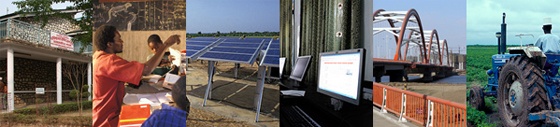 The World Bank Procurement Policy Review Participant ListDate: November 20, 2014Location (City, Country): Tashkent, UzbekistanTotal Number of Participants: 12No.Participant NameOrganization Country1Bakhtiyor AbdullaevInter Investment ConsultingUzbekistan2Timur UmarovInter Investment ConsultingUzbekistan3Muzaffar ShosalimovUzbek Tender ConsultingUzbekistan4Ulugbek AbdullaevMOE, EEFIEP PIU, HeadUzbekistan5Alisher AlimbaevMOE, EEFIEP  PIUUzbekistan6Ilkhom TashtemirovMOH, Health PIU, Procurement managerUzbekistan7Nagaraju DuthaluryWBKazahstan8Fazliddin RakhimovWBUzbekistan9Sevara AbdusamatovaWBUzbekistan10Aziz KhamidovUE, PIU, HeadUzbekistan11Guzal KadirovaUTY, PIUUzbekistan12Sanjar NormatovUTY, PIUUzbekistan